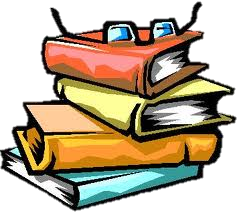 Dear Lawrence Middle School Families, 	As I welcome you to the 2017-2018 school year, I am honored to have the opportunity to briefly introduce myself. My name is Kristen Mcloughlin and I have the privilege of fulfilling the role as Assistant Principal at Lawrence Middle School. 	Prior to joining LMS, I served in a variety of teaching and educational leadership roles within the NYC Department of Education. Some of the roles I have held include classroom teacher, instructional curriculum leader for mathematics and STEM liaison between district schools and the NYC DOE central office. My academic background includes a Bachelor of Science in Secondary Math Education with 5 – 6 Extension, a Master of Arts in Special Education with annotation in Severe and Multiple Disabilities and Certificate of Advance Graduate Studies in Educational Leadership and Administration. 	The middle school years are an important and critical time for students. The experiences that occur during these years will have a lasting impression on their growth and development as individuals. As part of our administrative team, my role as Assistant Principal is to provide the leadership that will facilitate a school environment that is safe and respectable to ensure your child is able to receive the academic instruction necessary to contribute to the society they immerse themselves in. 	I am confident that the Lawrence Middle School staff will continue to meet the intellectual, physical and social/emotional needs of your children, our students. Partnering with you and your children, I look forward to embarking on the upcoming school year. If you have any concerns, please do not hesitate to call our main office or email me. I believe open communication is very essential in a school and encourage you to reach out to myself or Ms. Bienstock with any questions you may have. I look forward to meeting you throughout the course of the year and thank you in advance for welcoming me into this learning community. 											Sincerely,Kristen Mcloughlin